Рабочий лист 1Задание 1. Вы находитесь в зале, который называется «Эпоха». Определите исторический период. Впишите ответ._________________________________________________________________Задание 2. Назовите ключевое событие в истории России в 10-е годы XIX века. _________________________________________________________________Задание 3. М.И. Кутузов сообщал в донесении императору о генеральном сражении, которое состоялось 26 августа 1812 года по ст. ст.: «Сей день пребудет вечным памятником мужества и отличной храбрости российских воинов, где вся пехота, кавалерия и артиллерия дрались отчаянно. Желание всякого было умереть на месте и не уступить неприятелю». За эту битву 30 августа 1812 года Александр I произвёл Кутузова в генерал-фельдмаршалы.Найдите в зале гравюру, где изображено сражение, и впишите её название._________________________________________________________________Во французскую историю оно вошло под названием Bataille de la Moskova:Переведите название на русский язык, используя современные технические средства._________________________________________________________________В наше время эта битва датируется 8 сентября. Объясните различия в датах._________________________________________________________________Задание 3. Прочитайте описание гравюры. Вставьте пропущенные слова из приведённых ниже.«На ближнем плане слева русские __________ штыками теснят __________; в центре – верхом с обнажённой шпагой ____________ М.Б. Барклай де Толли; слева – главнокомандующий ______________ в сопровождении свиты. Справа открывается поле битвы, где солдаты несут ______________ генерала П.И. Багратиона, а в глубине справа видны __________________».(французы, М.И. Кутузов, солдаты, раненый, казаки, генерал)До сих пор в исторической науке нет единого мнения по поводу того, кто одержал победу на Бородинском поле. Попытайтесь дать ответ. Обоснуйте. ___________________________________________________________________________________________________________________________________________________________________________________________________Задание 4. Используя содержание картины, найдите в галерее портретов прославленных генералов изображения тех, кто участвовал в Совете в Филях и впишите в таблицу номер портрета и имя генерала-участника. 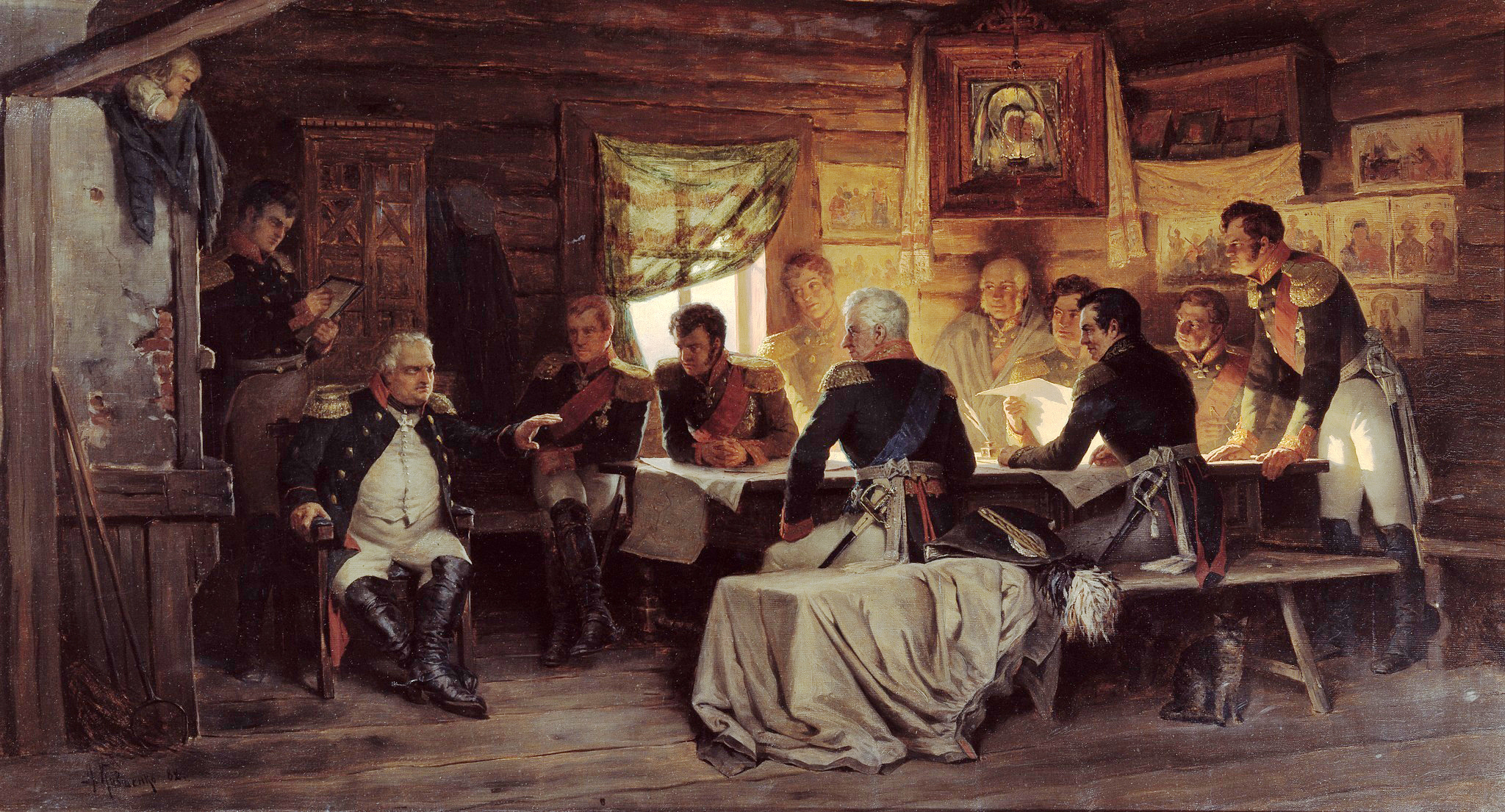 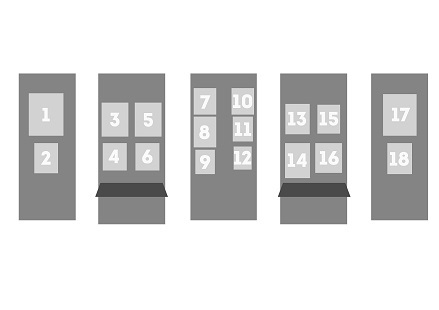 Участвовал ли в Совете генерал П.И. Багратион? Аргументируйте.__________________________________________________________________________________________________________________________________Задание 5. По вопросу оставления Москвы мнения генералов разделились: М.Б. Барклай де Толли, Н.Н. Раевский, А.И. Остерман-Толстой, К.Ф. Толь высказались за отступление. А.П. Ермолов, Л.Л. Беннигсен, П.П. Коновницын, Ф.П. Уваров требовали сражения.Представьте, что вы – участник Совета в Филях. Какую точку зрения вы бы поддержали? Почему?__________________________________________________________________________________________________________________________________Задание 6. Найдите в экспозиции зала экспонат, который иллюстрирует последствия принятого М.И. Кутузовым окончательного решения. Впишите название экспоната._________________________________________________________Задание 7. Рассмотрите картину внимательно. На живописном полотне изображён пылающий в огне                                  Пашков дом                                   Кремль                                  Московский университетВыберите правильный ответ. Обоснуйте.Задание 8. Многие представители высшего образованного класса на подъёме патриотизма записывались в народное ополчение. Среди тех, кто отправился в составе ополчения защищать Отечество, был автор стихотворения «Певец во стане русских воинов». Стихотворение было написано в сентябре-октябре 1812 года в штабе Кутузова накануне сражения при Тарутине.Найдите стихотворение в одной из витрин зала. Впишите имя автора и год издания. ___________________________________________________________________________________________Как вы понимаете слово «певец»? _________________________________________________________________Задание 9. 5 октября (23 сентября) 1812 года к М.И. Кутузову в Тарутинский лагерь прибыл посланник Наполеона, дивизионный генерал, бывший посол в Петербурге.Найдите в витрине гравюру, сюжет которой посвящён встрече главнокомандующего русской армии с посланником французского императора. Вставьте его имя.Маркиз_____________________________________Беседа длилась полчаса, ____________ передал Кутузову личное письмо Наполеона и сообщил о намерении французского императора начать переговоры. Внимательно рассмотрите гравюру. Какие детали указывают на то, что желаемой цели император Франции не достигнет? Аргументируйте.Задание 10. В зале найдите бело-голубой барельеф (барельеф – скульптурное изображение или орнамент, выступающий над плоскостью фона менее, чем на половину объёма изображённого предмета), посвящённый подвигу русской армии в сражении под небольшим уездным городком в Калужской губернии.Впишите название барельефа и автора – русского медальера, скульптора и графика, автора серии медальонов, посвящённых героическим событиям Отечественной войны 1812 года.___________________________________________________________________________________________________________________________________________________________________________________________________Рассмотрите внимательно изображённых на барельефе воинов. Как вы думаете, кто из них русский воин? Проанализируйте позу изображённых воинов и подумайте, на чьей стороне правда? Какую мысль хотел донести скульптор? Докажите свою точку зрения._________________________________________________________________Задание 11. События и герои 1812 года нашли отражение в быту и культуре. Подтвердите это материалами экспозиции зала, в котором вы найдёте предметы декоративно-прикладного искусства:- табакерка с изображением ________________________________________- фарфоровая чашка с барельефом императора ________________________________, живописный портрет которого кисти неизвестного художника находится при входе в зал. Этот император вошёл в историю как «Благословенный». За что император получил такое достойное прозвище? Приведите аргументы. ____________________________________________________________________________________________________________________________________Итоговое задание: Напишите эссе (размышление) о том, как вы понимаете фразу М.Ю. Лермонтова «Да, были люди в наше время…» из стихотворения «Бородино».№портретаИмя генерала-участника